TarverAnythinkBroomfieldHunter’s Glen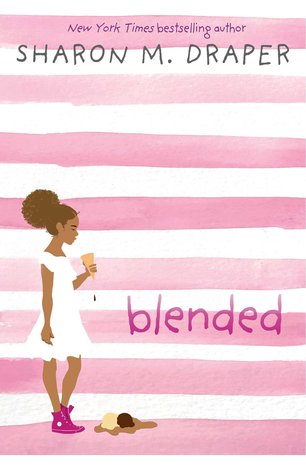 EbookLarge PrintE bookJF DraperAudio E BookJ DrapeJCDEbookAudio ebookDRAebook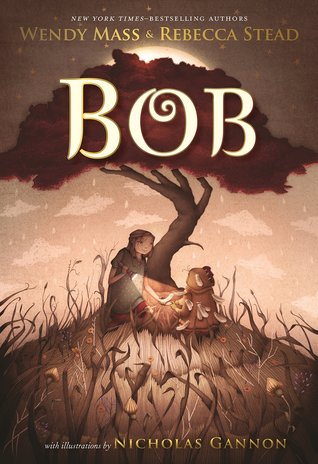 MASJ F Fantasy MassE bookJ MassJCDOverdrive ebookMAS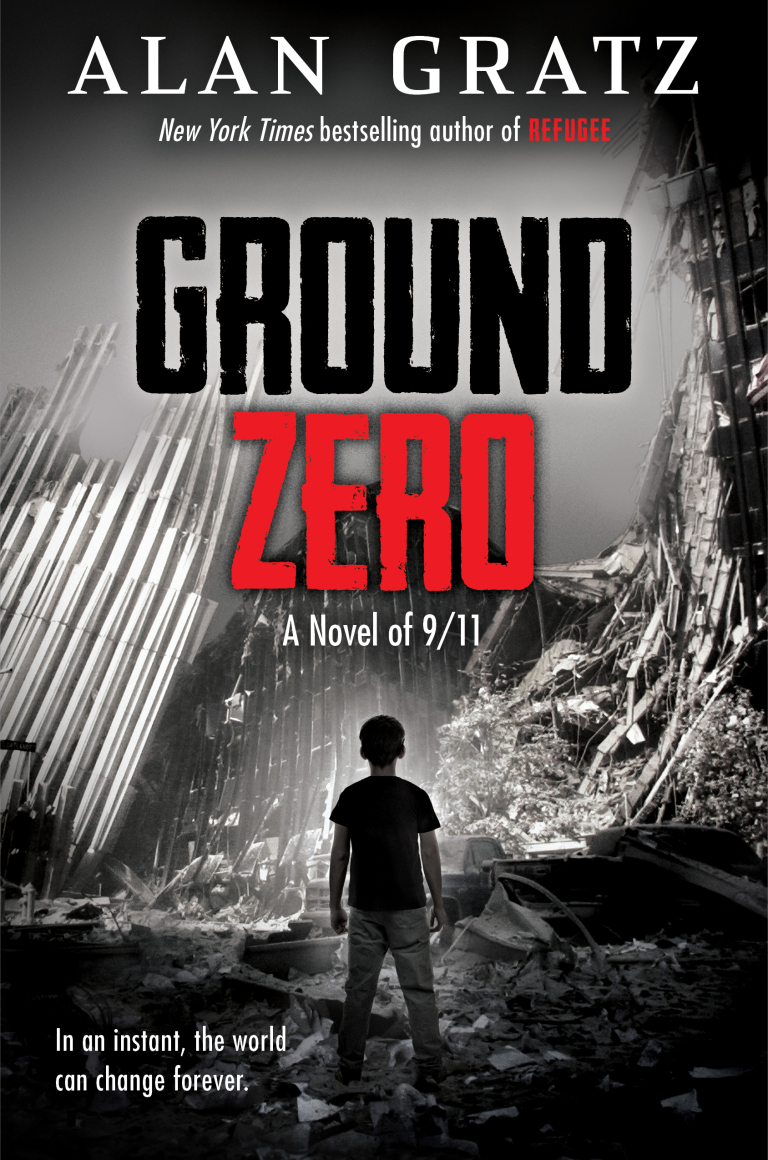 GRAHistorical J F History GratzPlayawayAudio ebookebookGRA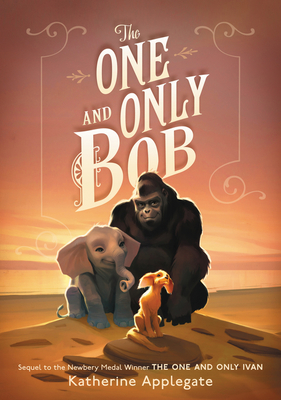 APPPlayawayAudio CDEbookAudio ebookPlayawayAudio ebookEbookoverdriveAPP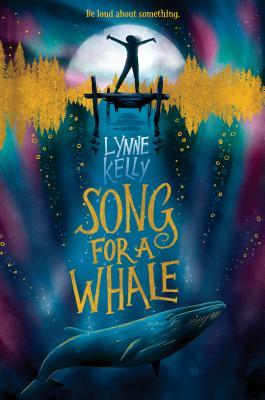 KELEbookBookE audio bookE bookBookAudio CDOverdrive eAudiobookKELebook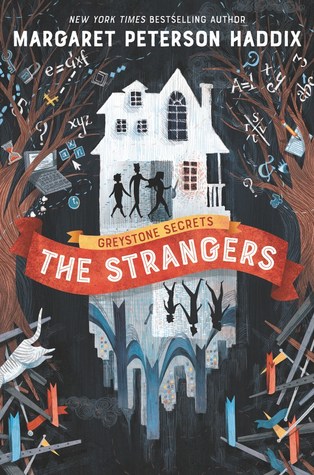 HADPlayawayE bookPlayawayBookAudio CDHAD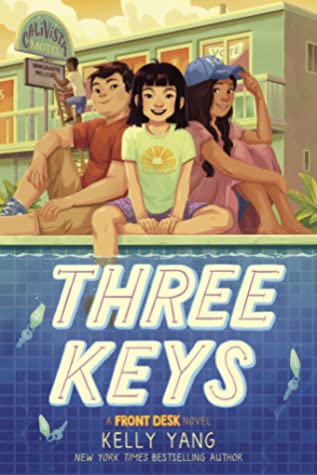 YANebookE bookPlayawayAudio CDPlayawayBookOverdrive ebook & eAudiobookE book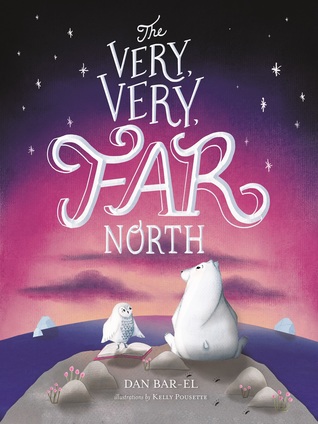 BARChapter books – generalJ F Bar-elbookBAR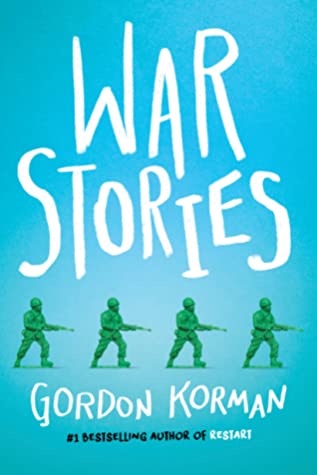 KORChapter books – generalJ Fic KormanbookE bookAudio EbookKOR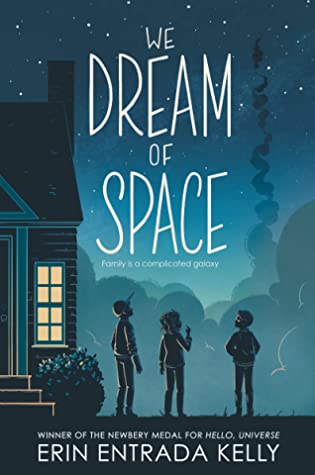 E bookKELBookE Audio BookE bookPlayawayBookAudio e bookE bookKELE book